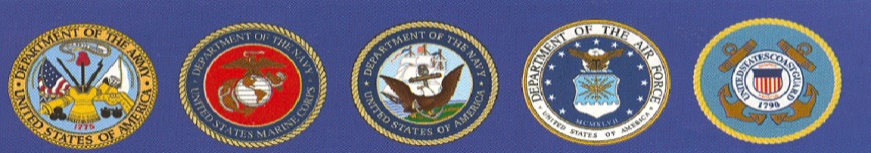 EBBETTS PASS VETERANS MEMORIAL DISTRICT“Honoring Those Who Have Served”P.O. Box 175, Murphys, CA 95247MINUTESREGULAR BOARD MEETINGNovember 1, 2022CALL TO ODER: 7:00 by Redman	Directors Present: Redman, Carlon, Palmer, Padou	Employees/Guests Present: Rocco, Yeadon, Fischer. Board Candidate Craig StoneAPPROVAL OF MINUTES of the Regular Board Meeting of October 4, 2022. Padou motioned to approve the minutes as submitted. 2nd by Palmer. Board Approved.PUBLIC COMMENTS: 0CORRESPONDENC:0MATCA: Tom Eising with his annual report. Current Membership of 75. Alfredo Leon does groundskeeping. Received a $10,000 Grant from Calaveras Community Foundation to go towards resurfacing of the tennis courts. Requested financial assistance from EPVMD up to $5,000 to complete project. Rocco will update the MOU and have new board members from both organizations sign. Don motioned to approve the MOU with the new addition of listing EPVMD as additional insured. 2nd by Carlon. Board Approved. The request for financial assistance will be put on the January 2023 agenda per Palmer’s request.VACANT BOARD POSITION: Padou motioned to appoint Craig Stone to fill Richard Elliott’s vacant position. 2nd by Carlon. Board Approved. The Oath of Office was read and signed, along with the appointment form. Rocco will take to County Office.OLD SCHOOL HOUSE: 0MEMORIALS: 0CARETAKER REPORT BY YEADON: Regular maintenanceVETERAN’S DAY CEREMONY: Deb updated board on progress of confirmation of event details. Board will meet on Thursday to help with table and chair setup.COMMUNITY EVENTS INVOLVEMENT: Michelson School Veteran’s Flag Ceremony. 11/10 @ 8:15 am. FINANCIAL / BUDGET By Megan FischerOPEN FORUM led by Board Chairman: 0ADJOURN PUBLIC MEETING: 8:06 by RedmanThe next meeting is scheduled for December 6, 2022 @ 7 pm. EPVMD Community Hall*Craig Stone, PO Box 160 Avery, CA 95224. (209) 728-8683 cstone2019@comcas.net